ENTRY SHEET 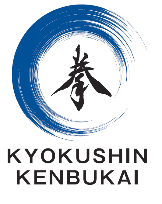  KYOKUSHIN KENBUKAIChairman: Tsuyoshi HiroshigeAddress: 1-18-10, Forest Hills 1F Kamata Ota-ku Tokyo, JapanE-mail: yusuke_kyokushin_osu@hotmail.comPlease complete the form below to provide details about you.After fill up this form, please send this form to the above E-mail address:Also, please attach some photos of your face and your dojo.- We will need 2-4 weeks for discussion.- If you pass this Entry sheet you will go to telephone interview with Honbu.Please don’t forget to attach your face photo, Dojo photos and Dan Grade certificates Osu.Family name First nameMiddle nameAgeNationalityAddressCountryContact TelephoneE-mailWebsite and SNS informationYears of Karate experienceYour gradeYour experienced martial arts Your prized tournament
(yy/mm/dd, Name of the tournament, place, city,organizer)Number of your managing Dojos.Place of your Dojo
(Your own gym or Leasing?)Number of the studentsYour present organizationReason for your secedeReason for your joining our organizationNotes